◆日時：令和４年１１月４日（金）18：30～20：45　　　　　　　　　　　　◆場所：三重県庁講堂(津市広明町13) 　 ◆開催方式：現地会場とオンライン同時開催　◆申込み方法：別紙申込用紙に必要事項を記入し、猪野亜朗までメールで申し込んで下さい。　　　　　　　　　　                 　　　  （メールアドレス：aroino@yk.commufa.jp）※オンライン参加者には後日zoomID及びパスワードをメールでお送りします。◆申込み締め切り：10月30日（金）◆プログラム：①18：30～19：00　基調講演　「エチルアルコールの薬理作用と薬物治療　」☆講師　中村友喜氏  三重県立こころの医療センター 	診療技術部薬剤室室長②19：00～20：45　シンポジウム「総合病院内の職種連携―現状と課題」　　　　 ☆司会　山本憲彦氏（三重大学付属病院総合診療科教授） 　              松本拓磨氏（三重県臨床心理士会会長）☆シンポジスト◆主催：三重アルコールと健康を考えるネットワーク（略称三重ネット）◆三重ネット加入団体：①三重精神医会　②三重産業医会　 ③日本プライマリ・ケア連合学会三重県支部　④三重県病院薬剤師会　⑤三重県臨床心理士会 ⑥全国保健師長会三重県支部　⑦日本精神科看護協会三重県支部　⑧三重県医療ソーシャルワーカー協会　⑨三重県作業療法士会　⑩三重県日本精神保健福祉協会　⑪三重県栄養士会 ⑫三重県介護支援専門員協会　⑬三重県担当課～多くの皆さまの参加をお待ちしています～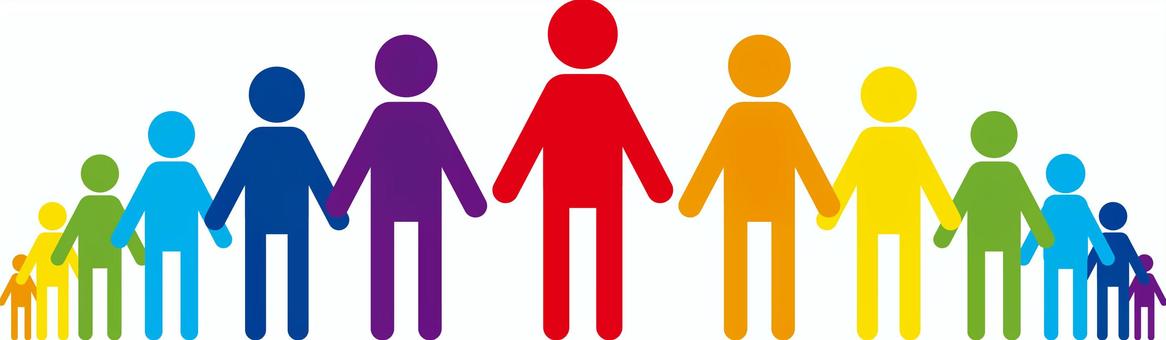 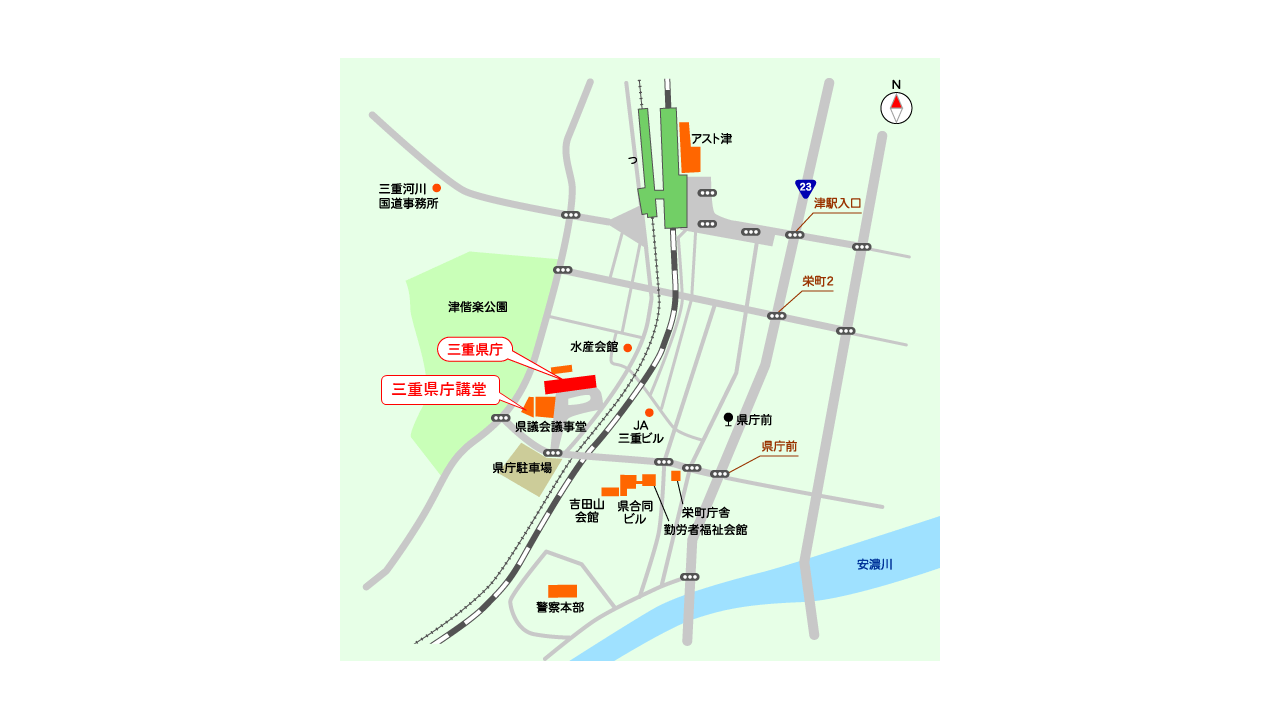 三重ネットを全国モデルにしよう！　　　　猪野亜朗総合病院には多くのアルコール関連の患者様が受診しています。それは、下記の東京都立総合病院の各科外来数調査に示されています。しかし、ほとんどの患者様には、アルコールの視点できちんとした介入が行われていません。また、総合病院の医師だけの介入では非力の場合が多いのです。総合病院内の関係職種のスタッフが「医師」を支えて、初めて介入は可能になり、成功すると考えます。断酒会の全国組織の全断連には「地獄を見たければ、アルコール依存症者のいる家庭を見よ」という標語があります。アルコール依存症は様々な深刻な問題を起こすために、このような標語が生まれたのです。しかし、適切に対応すれば、必ず回復する病気です。●アルコール依存症になってしまえば、早期の地獄からの脱出を支援しよう！必ず脱出できます！●アルコール依存症になっていない人は、地獄に入る前の回復を支援しよう！●医療や福祉の関係者は、治療と予防に協力しよう！～今回のシンポジウムもその一環です～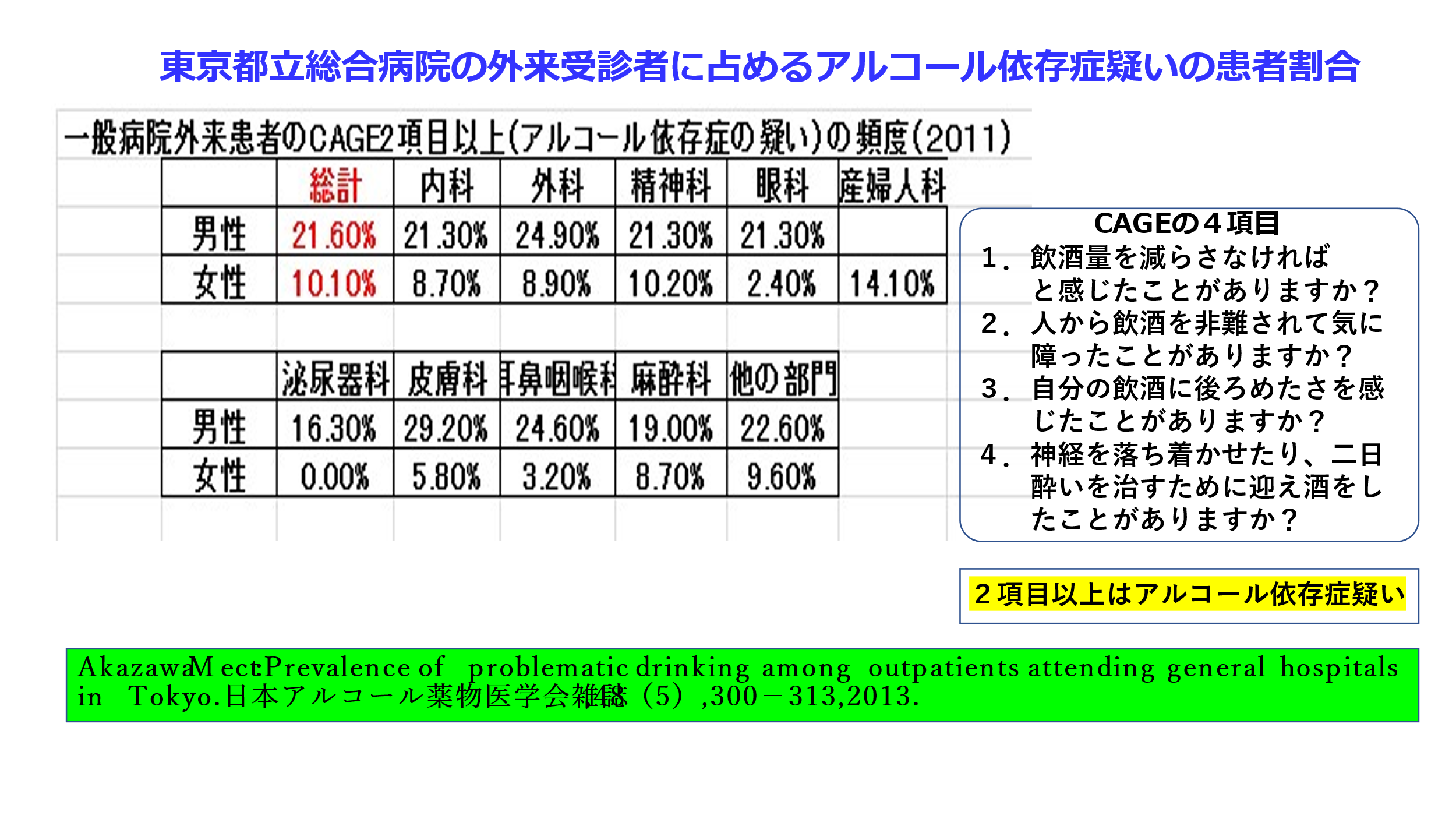 　　三重アルコールと健康を考えるネットワーク第２回研修会「総合病院内の職種連携―現状と課題―」参加申込書申し込みは10月30日までにお願いします。　　　　　　　　　　　　　　　　　　　　　　　　　山本憲彦氏（三重大学）　総合診療科医師の立場から村田昌彦氏（榊原病院）　精神科医の立場から　佐々木典子氏（三重大学）　薬剤師の立場から　村上清香氏（鈴鹿回生病院）　栄養士の立場から西川恵子氏（三重中央医療センター）　看護師の立場から兵倉香織氏（市立四日市病院）　医療ソーシャルワーカーの立場から大塚美奈子氏（小山田記念温泉病院）　作業療法士の立場から参加者氏名：所属・職種：参加方法（どちらかに○をつける）：　　　　　　　　　　　現地会場　　　　　　オンライン